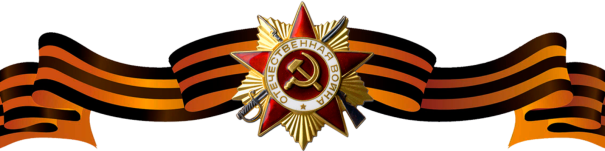 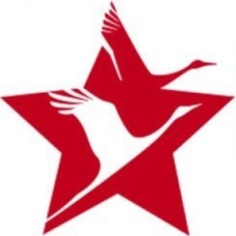 Яковлев Меркурий ПетровичЯковлев Меркурий ПетровичЯковлев Меркурий Петрович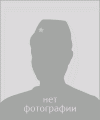 Годы жизни (дата рождения)__.__.1904__.__.1904Место рожденияЯрославская обл., Арефинский р-н, д. ЛячаЯрославская обл., Арефинский р-н, д. ЛячаЗваниеДолжностьМесто призыва, дата призыва26.06.1943 Арефинским РВК Ярославской области26.06.1943 Арефинским РВК Ярославской областиМеста службы58 артиллерийский запасной стрелковый полк,  208 запасной стрелковый полк58 артиллерийский запасной стрелковый полк,  208 запасной стрелковый полкРанения и контузииНаграждения